Friday - Maths - Week 2 - Year 3 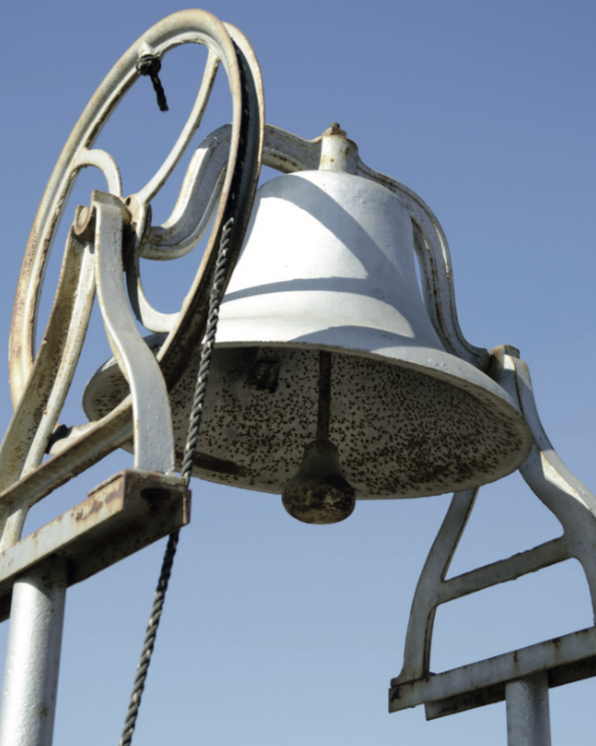 WALT: Check the accuracy of my answers and explain the reasoning used.Teaching Tips: Make sure you read through all the information before you answer the questions. Use your CUBE problem solving strategies to help you. Friday Investigation - The School BellMulgoa Public School is in New South Wales. Some of the buildings were built in 1883. The school started eight years before that. The school has a very old bell.In the olden days, the bell was rung to tell the children in Mulgoa that it was time to go to school.Activity 1: How old are the buildings at Mulgoa Public School?
When was Mulgoa Public School Started?
Who do you think rang the school bell to tell the children they should be at school?Activity 2:The old school bell is still used at Mulgoa Public School. The senior students ring it several times a day. Here is some information about the four times that they ring it at recess.• At 11 o’clock the bell signals the start of eating time.• Ten minutes later, it rings to show the start of recess playtime.• At 27 minutes past 11, it rings to warn students that recess is nearly over.• Three minutes after that, it rings to tell students to get into their class lines. How long does eating time last during recess? At what time do the students go out to play at recess?
 How long do the students play outside before the warning bell goes?
 At what time do students line up to go back into class?Activity 3: Some schools are very large. Many large schools have electronic bells. They are controlled by a small computer. The computer has a timer. The timer makes sure that the bell always goes at the correct time. Fraser Public School has 67 infant students and 116 primary students. How many students are in the school altogether?
 Mulgoa Public School has 110 fewer students than Fraser Public School. How many students are there at Mulgoa?
 Would you prefer a bell to be rung by the students or to be controlled by a computer? Give a reason for your answer.


 At Fraser Public School, there are three infant classes. How might the 67 students be divided between the three classes?


 How many primary classes do you think there are at Fraser Public School?



